Drage kolege-nice,S obzirom na to da Otvoreni koordinacioni sastanak nije održan u petak 13. marta, ovim putem želimo da podelimo sa vama kratak izveštaj o aktivnostima operativnih jedinica Udruženja (Organa i Tela, Radnih grupa i Odbora sekcija) u prethodnom periodu. Izveštaj treba da bude osnova za diskusiju oko usaglašavanja zajedničkih strategija delovanja, a ujedno predstavlja i poziv širem članstvu Udruženja da se uključi u tekuće aktivnosti, doprinoseći svojim idejama, stručnošću i kapacitetima.Sadržaj:RADNE GRUPERG samostalciRG poštene prakseRG za komunikaciju sa članstvom RG za WebsiteRG za organizacionu strukturu ULUS-a i pravilnike RG za prostore RG za FundraisingRG Foto arhivaRG Redakcija ULUSRG za digitalizacijuODBORI SEKCIJAOdbor slikarske sekcijeOdbor vajarske sekcijeOdbor grafičke sekcijeOdbor sekcije proširenih medijaORGANI I TELAUpravni odborUmetnički savetNadzorni odborSud častiStatutarna komisija1. RADNE GRUPE1.1. RG Samostalci Radnu grupu čine Ivan Petrović, Ana Piljić, Marija Kauzlarić, Gordana Čekić, Ivana Vidić, Jasna Nikolić, Vesna Vesić, Marija Marković, Mirjana Oro, Isidora Ilić. Grupa se angažuje u oblastima vezanim za status samostalnih umetnika i njihovih zakonskih i radnih prava kao što su poreska dugovanja samostalaca, zakonsko regulisanje obaveze plaćanja doprinosa samostalnim umetnicima, mogućnost povećanja osnovice, usklađivanje različitih regulativa i zakona koji se odnose na samostalne umetnike a različito tumače ovaj status, agitovanje da se status samostalnog umetnika zakonski i finansijski jasno definiše. RG Samostalci je pokrenula nekoliko inicijativa koje se tiču socijalnog, pravnog i radnog statusa samostalnih umetnika. Radna grupa se angažovala na akciji koordinacije, obaveštavanja i prikupljanja dokumentacije samostalnih umetnika ULUS-a sa poreskim dugom. Prikupljena dokumentacija samostalnih umetnika ULUS-a koji su članovi GS KUM „Nezavisnost” predata je sindikatu 24. februara i oni će je nakon obrade odneti Socijalno-ekonomskom savetu grada Beograda i predstaviti na sledećoj sednici. RG Samostalci je pokrenula inicijativu za dobijanje povlastica za prevoz za samostalne umetnike u Beogradu. Nakon dobijene informacije u Sekretarijatu za javni prevoz o potrebnoj proceduri i obaveštenja koe smo poslali UO, održan je sastanak sa predsednikom i potpredsednikom KO kako bi se i ostala udruženja pridružila inicijativi. Kao deo obavezne procedure, KO će zakazati zajednički sastanak sa predstavnicima Sekretarijata za kulturu grada Beograda kako bi inicijativa dobila podršku ove nadležne institucije i zatim bila upućena Sekretarijatu za javni prevoz. Na sastanku sa KO razgovarali smo o strategijama koje KO razvija povodim poreskih dugovanja samostalnih umetnika i potreba da se KO angažuje na izmenama, odnosno aktivno učestvuje u predstojećim akcijama za promenu sporne tačke Zakona o finansijskoj podršci porodici sa decom, koja je samostalne umetnice porodilje podvela pod član 17. i onemogućila im pravo na porodiljsko bolovanje. Dogovoreno je da ovo budu tačke dnevnog reda sledeće sednice KO.RG Samostalci su uspostavili kontakt sa evropskom asocijacijom umetnika (https://www.iaa-europe.eu/index.php) povodom članstva ULUS-a u ovoj evropskoj organizaciji. IAA Europe se bavi pitanjima rada i statusa umetnika koji profesionalno obavljaju ovu delatnost na evropskom nivou, a posebnu pažnju pridaje borbi za društveni i legalni status umetnika, nadoknadi za umetnički rad, agituje za neophodan budžet za kulturu, bavi se pitanjima vlasništva nad umetničkim radom itd. IAA Europe je veoma zainteresovana da uključi ULUS, ali da moraju da se ispune određeni uslovi. Pozicija nacionalnog predstavnika bi ULUS-u veoma podigla rejting i na lokalnom i na regionalnom nivou i omogućila da ULUS izdaje IAA kartu (https://www.iaa-europe.eu/index.php/iaa-card), koja omogućava besplatan ulaz u evropske muzeje. UO je obavešten o inicijativi i intenzivno radimo na ispunjavanju uslova za članstvo ULUS-a u IAA Europe.Izveštaj sastavila Isidora Ilić, 13.03.2020 ( kontakt: ulus.samostalci@gmail.com)1.2. RG za poštenu praksu formirana je 03. januara 2020. u sastavu: Aleksandrija Ajduković (koordinatorka), Mirjana Odić, Goran Delić, Isidora Fićović, kasnije su se pridružili Dragana B. Stefanović, Miloš Đorđević, Šejma Fere i Jovan Jović. Cilj ove radne grupe deo je šire borbe na regionalnom, evropskom i svetskom nivou u smeru da se umetnička praksa vrati u zakonski regulisane fer odnose gde je umetnik plaćen i ceo paket drugih mera i izmena (povećanje osnovice, regulacija uvozno izvoznog režima umetničkih radova, PDV, stimulacija ulaganja u kulturu, finansijska stimulacija umetnika kroz nagrade-povećanje broja nagrada). Grupa je do sad radila na pripremi nacrta teksta Kodeksa poštene prakse koji služi kao radni instrument u komunikaciji ka spoljašnim faktorima koji zakonski regulišu odnose unutar prakse. U cilju pisanja nacrta teksta radi se uporedno terensko istraživanje kroz razgovore i intervjue sa ljudima koji su trenutno u mogućnosti da kroz funkcije koje obavljaju utiču na regulativu fer odnosa. Intervjuisali smo Goricu Mojović (bivša sekretarka za kulturu na nivou Grada Beograda), bili na sastanku sa Anom Ilić (Vlada RS), razgovarali sa Duškom Paunkovićem (Koordinacioni odbor), Darkom Radosavljević (Remont) Održana su tri sastanka na kojimasu se iskristalisale sledeće aktivnosti: savetodavni odbor RG su Nina Mihaljinac i Milan Đorđević sa kojima je dogovorena dalja saradnja, a mentorka grupe je Hristina Mikić (Kretivno preduzetništvo). Dogovoren je sastanak sa Vladimirom Nedeljkovićem, pravnikom (savremeno stvaralaštvo Ministarstva kulture), kao i Predragom Cvetičaninom, istraživačem iz oblasti kulture stvaralaštva. Grupa trenutno radi na izmenama i dopunama Etičkog kodeksa članova ULUS-a, kao i pripremi seta preporuka i smernica za fer praksu, izradi cenovnika za minimalne naknade umetnicima.Izveštaj sastavila Aleksandrija Ajduković
kontakt: ulus.postenapraksa@gmail.com 1.3. RG za komunikaciju sa članstvom Grupa za sređivanje listi za komunikaciju sa članstvom je formirana 3.1.2020. u sastavu: Miodrag Vargić, Vahida Ramujkić, Marija Kauzlarić, Neda Kovinić, Danilo Prnjat, Vesna Vesić, Šejma Fere.  Do danas podršku i pomoć u radu na sređivanju adresara su dali i Goran Despotovski, Nemanja Božić, Milica Lapčević, Jovana Đorđević, Bojan Bikić, Vida Stefanović, Ana Piljić Mitrović, Miroslav Mandić, Miroslav Sapundžić, Dragana B. Stevanović, Gordana Čekić, Milica Ružičić. Razlozi za ažuriranje adresara ULUS-a su brojni: komunikacija sa članstvom, tačan broj članova udruženja, informacije o statusu, itd. Za sada adresar ima 2618 članova: slikarska sekcija 1735, grafička sekcija 315, sekcija proširenih medija 202, vajarska sekcija 333 članova. Napravljen je nalog na Mail Chimpu za lakše slanje cirkularnih emailova većem broju članova. Dogovor sa poslednjeg sastanka grupe 21.2.2020. je da kad se završi ažuriranje trenutnog adresara, taj posao dalje preuzmu zaposleni u Udruženju, odnosno da sami članovi obaveštavaju udruženje o svojim promenama adresa. Uskoro se planira pozivanje šireg članstva da pomogne u ažuriranju adresara tako što će se objaviti fajl "Dopuna adresara" u kom će biti objedinjeni u jedan dokument svi članovi čije kontakte grupa nije još uspela da pronađe. Kontakt grupe je clanstvo-liste@googlegroups.com 1.4. RG za WebsiteRG za vebsajt ULUS-a je formirala zahteve za izgradnju napredne verzije sajta ULUS-a koje je iskomunicirala interno sa članstvom OiT preko Google grupa i formiran je poziv za prikuplje ponuda za tri faze websajta. Kako je 24.01. održan sastanak UO, Goran Despotovski, SULUV je dobio tender za prvu fazu prezentacionog sajta Udruženja, koja se sada privodi kraju, i biće uskoro lansiran nov ULUS-ov websajt, a potvrđeno je da za ponudu firme Developion doo, ULUS može da izađe na javne konkurse i potražuje sredstva za izgradnju naprednije platforme.  U izradi dokumetnacije za tender učestvovao je tadašnji koordinator Web grupe, Nikola Radić Lucati, Vahida Ramujkić i Neda Kovinić, koja je kasnije preuzela koordinaciju ovom grupom. Gabriela Vasić je kontaktirala Developion doo u sklopu pripreme za pisanje projekta DIGITALNI ULUS. Do sada je sa ovim projektom aplicirano na 3 konkursa (Ministarstvo kulture, odel Digitalizacije, Sekretarijat Grada Beograda i Ministarstvo pravde). U aktivnosti k Web grupe, trebalo bi da se uključe RG za Redakciju i Komunikacije, kao i RG za Foto arhivu, a predviđeni su i honorari za rad na kreiranju i unosu sadržaja na Web sajt, kao i obuke za članstvo, obuke za Admine, i promotivni događaj u Medija centru, u oktobru 2020. e-mail grupe: ulus_web@googlegroups.com, za uključivanje, kontaktirati Nedu Kovinić: nedaurbancomeback@gmail.com Sastavila: Gabriela Vasić, 15. mart 2020.1.5. RG za Organizacionu strukturu ULUS-a i pravilnike Predistorija: neformalna grupa za organizacionu strukturu formirana je na sastanku u Magacinu 3. januara u sastavu: Rade Marković, Danilo Prnjat, Vojislav Klačar, Vahida Ramujkić, Dragana B. Stevanović, itd. Grupa je u ovom sastavu imala samo jedan sastanak, ali je postavila osnovni dokument (Plan Udruženja i zajedničke strategije)iz koga će se kasnije razviti Pravilnik za operativizaciju RG, OiT i OS. (segment pripremila V. Ramujkić)Od zajedničkog sastanka 17. 01. grupa se konstituše na način da uključi rad na pravilnicima i Statutu ULUS-a, dok pitanja organizacione strukture i operativizacije usled nedostataka kapaciteta prelaze u nadležnost UO.Članovi: Nevena Popović, Rade Marković, Martin Erdeš, Dragana B. Stevanović, Vesna Martinović, Vesna Vesić, Srđan Vukajlović, Ana Piljić Mitrović, Milena Putnik, Jovana Đorđević, Kristina Ristić, Gabriela Vasić, Vojislav Klačar, Vahida Ramujkić i Milinković. Izveštaj do 6. marta 2020: Održan je sastanak 5.2.2020. na kome su se članovi grupe dogovorili da počnu da rade na novom Statutu Udruženja. Podeljeni su u tri manje grupe, gde je svaka grupa uzela na sebe da se bavi jednim delom Statuta. Martin, Rade, Nevena – unutrašnja organizacija; Milena, Srđan, Dragana – članstvo; Vesna Vesić, Vesna Martinović – prava i obaveze zaposlenih. Grupa Milena, Dragana, Srđan postavila je predlog dela Statuta koji se odnosi na članstvo na google drive, pristiglo je nedovoljno komentara. Na drugom sastanku održanom 6.3.2020. grupa je diskutovala o shemi postojećeg funkcionisanja Udruženja. Dogovoreno je da Vukajlović bude koordinator grupe. Predloženo je da se izvrši anketiranje svih zaposlenih u ULUS-u,  kako bi se članovi ove grupe bolje upoznali sa zadacima zaposlenih, njihovim problemima u izvršavanju tih zadataka i njihovim predlozima kako da se ti problemi prevaziđu (sa krajnjim ciljem da se dođe do bolje organizacije Udruženja i boljeg Statuta). Milena Putnik, Vesna Martinović i S. Vukajlović su se dogovorili da nastave sa pisanjem predloga za novi Statut - početne odredbe Statuta: Šta je ULUS i koji su mu ciljevi i zadaci (zaključno sa članom 6. postojećeg Statuta). Poželjno bi bilo da se predlozi reorganizacije i pisanja novog Statuta obave najkasnije do početka maja. Posle toga bi statut išao na javnu raspravu i doradu da bi do juna bio spreman za eventualno usvajanje. (sastavio Srđan Vukajlović, 7.3.2020)1.6. RG za prostore Koordinatorka grupe Milica Ružičić, članice: Milena Putnik, Tatjana Matić. Grupa je formirana sa ciljem da se razjasni status ULUS-ovih prostora (UP Cvijeta Zuzorić, Galerija ULUS-a u Knez Mihajlovoj, ateljei i eventualni drugi prostori kojima Udruženje raspolaže). Od prvobitno prijavljenih više zainteresovanih članova, u radu grupe aktivirale su se za sada samo tri članice. Zbog obima zadataka grupa će se, kada se uveća, podeliti na (1) RG za Paviljon i Galeriju, i (2) RG za ateljee. Kako je pravni status UP Cvijeta Zuzorić veoma nepovoljan po Udruženje (ugovor sa Gradom, skora rekonstrukcija, neizvesnost u pogledu planova koje Grad ima sa ovim prostorom), grupa je svu pažnju usmerila na traženje argumenata kojima bi ULUS osnažio svoje pravo na raspolaganje ovim prostorom koje, sa prekidom od desetak godina, traje još od 1945. godine. U ovom poslu savetovali smo se sa advokatom Crepuljarevićem, koji je od ranije upućen u materiju (pomoć Tatjane Matić), tražili dokumenta u arhivi ULUS-a (sve tri), Arhivu Jugoslavije (Milica i Milena), arhivu grada Beograda (Milica), podneli zahtev za određenim dokumentima APR-u (Milena). Sledeći korak su konsultacije sa kustoskinjom Natalijom Cerović koja je bila i autor izložbe o Paviljonu, kao i prikupljanje daljih podataka i kontakata koji bi nam bili od koristi u odbrani Cvijete. Pretpostavljamo da je i situacija sa ostalim prostorima složena i nejasna. Cilj ove grupe je da se status svakog pojedinačnog prostora razjasni i učini vidljivim članstvu, čime bismo povećali šanse za kvalitetna rešenja u interesu Udruženja i otklonili opasnost od zloupotreba. Pozivamo sve članove zainteresovane za saradnju i konkretan rad na zadacima da se priključe grupi, jer se broj zadataka umnožava iznad naših mogućnosti. Takođe ukoliko raspolažete informacijama od značaja za ova pitanja javite nam. Kontakt mejl: ulus.prostori@gmail.com (izveštaj sastavila Milena Putnik, 13.3.2020.)1.7. RG za FundraisingSastavljen je predlog projekta za uključivanje članstva u obuke za pisanje projekata “Artikuliši Aplik-akciju”, kako bi se osnažio organizacioni kapacitet ULUS-a, i predlog projekta je ponuđen na nedavnom konkursu Sekretarijata za kulturu, u oblasti Projektni menadžment; program je sastavila Gabriela Vasić. Program obuhvata 3 ciljne grupe u 3 različita termina, od juna do avgusta u trajanju od po 2 do 4 dana, u Galeriji ULUS: 1) Upravljače, tj. umetnike iz Organa i tela ULUS-a, članove umetničkih odbora - obuka za pisanje projekata za Udruženje ili ispred umetničkih sekcija, za grupne programe, i da uspešno učestvuju na javnim konkursima za NVO sektor; 2) samostalni umetnici i drugi umetnici, članovi udruženja, koji žele da kreiraju predloge projekata za individualne projekte i uspešno učestvuju na javnim konkursima za izlagačke programa deo obuke obuhata pisanje CV za umetnike, umetničke izjave i formatiranje portfolija; 3) mladi umetnici koji će biti učesnici edukativnog dela programa namenjenog mladima, Javne pripreme - Bijenale mladih. U program će biti uključeni i predstavnici drugih umetničkih udruženja (SULUV, SULUJ, ULUPUDUS). Učešće za umetnike je besplatno, a za učešće drugih predstavnika organizacija bi moglo da se sufinansira jer je već bilo interesovanja. Članovi grupe su: Tatjana Strugar, Danilo Prnjat, Gabriela Vasić, ...Izveštaj sastavila: Gabriela Vasić1.8. RG Foto arhivaRG foto arhiva je formirana ali nije imala nikakvih zvaničnih aktivnosti, u formi okupljanja. Kontakti sa članstvom se vrše putem telefonskih poziva, e-mail prepiske ili uživo. U aktivnosti Foto arhive, uključeno je nekoliko umetnika, od kojih je najaktivniji Nikola Radić Lucati, koji redovno fotografiše događaje u ULUS-u i šalje svoje materijale na potrebne adrese (Odbor izložbe Slika Srbije, Web koordinatorki itd.).U planu je partnerski projekat, Gabriele Vasić i ULUS-a: “Umetnički trening 2020” - D.E.T.O.X ULUS-a, za koji je kao nosilac projekta, Gabriela Vasić, konkurisala kod Ministarstva kulture i Sekretarijata za kulturu, i koji obuhvata kreiranje još jednog Instagram profila, koji bi vodio Milan Kralj, koji je godinama vršio fotoarhiviranje ULUS-ovih izlagačkih aktivnosti; kao i istraživanje dela fundusa ULUS-a koji se odnosi na fotodokumentaristiku, kao i niz aktivnosti koje će pratiti ovaj proces, a tiču se unapređenja rada Udruženja i prevencije gubitka memorije o aktivnostim udruženja. Program predviđa uključivanje umetnika iz RG za Foto arhivu, Redakciju (Komunikacije), Web, kao i izvesne honorare, ukoliko program dobije adekvatnu podršku na javnim konkursima. Ovaj projekt bi bio inicijalna faza u mapiranju sadržaja iz arhive ULUS-a i priprema za dugogodišnji program digitalizacije arhivske građe koja je u posedu Udruženja. Svi su dobrodošli da se priključe!RG za Foto arhivu čine: Gabriela Vasić - koordinatorka, Nikola Radić Lucati, Milan Kralj, Aleksandrija Ajduković, Jovan Jović, Miodrag Vargić. 
e-mail za kontakt: ulus.fotoarhiva@gmail.com 1.9. RG Redakcija ULUS - formirana kao ad-hoc grupa 3. januara u Magacinu za potrebe pisanja teksta u Betonu (kulturni dodatak Danasa) u sastavu: Danilo Prnjat, Vahida Ramujkić, Isidora Ilić, Tatjana Strugar, Katarina Stanković Bjegović. Redakcija u ovom sastavu iznedrila je prvi članak ali se posle rasformirala, odnosno nije uspela da se konstituiše kao RG u predloženom sastavu. Febuarski broj Betona u celosti je bio posvećen NINovoj nagradi pa za ULUSov članak nije bilo ni mesta, ali nas je priprema za martovski broj zatekla u gomili poslova i nedostataka kapaciteta. U svakom slučaju tekst je pripremljen (Ramujkić/Prnjat/Ajduković). Potrebno:videti teme i tim koji će pisati za sledeći broj Betona (rok - 15. april)stupiti u komunikaciju sa Web grupom za pripremu tekstova koji idu za javnostnapraviti reviziju stranice ULUS-a na Wikpediji 1.10. RG za digitalizacijuRadna grupa za digitalizaciju za sada ima samo kordinatora (Jovan Jović). Grupa treba da se oformi i usaglasi sa radnim grupama foto arhive i websajta. Kao kordinator prisustvovao sam obilasku i upoznavanjem sa prostorijama PU Cvijete Zuzoric. Tu smo bili u prilici da vidimo arhivsku građu koja se nalazi u podrumu Paviljona. Videli smo fundus Fonda mladih, arhivu Ulus. Ratni atelje. Konstatovano je da bi trebalo prvo raditi sa profesionalnim arhivarima i uopste raditi na saniranju i obezbedjivanju boljih uslova za depo Ulus-a. Iz te ogromne građe, umetničke i arhivske treba da se formira nova digitalna građa.Zadaci za naredni period:Komunikacija sa radnim grupama: foto-arhiva i websajt formiranje radne grupe arhivavolonterske akcije sređivanja podrumskih -depo prostorija ulusKordinator Jovan Jovic / kvakateatr@gmail.com / Tel: 06033931172. ODBORI SEKCIJA2. 1. Odbor slikarske sekcije - od 13.12.2019. godine odbor radi u sastavu: Martin Erdeš (predsednik sekcije), Vahida Ramujkić, Marija Kauzlarić, Katarina Stanković Bjegović i Dragana B.Stevanović. 17 Januara 2020. je pokušano održavanje sastanka sekcije kako bi se napravio nov odbor sa članovima koji nisu ušli u O i T, sastanku je nedostajao kvorum za 2 glasa. Sledeći sastanak je bio zakazan za 13. mart 2020. koji se nije  održao zbog zabrane okupljanja povodom korona virusa. Marija Kauzlarić i Dragana B.Stevanović su nastavile ažuriranje kontakata članova slikarske sekcije. U kratkom roku organizovana je godišnja izložba slikarske sekcije koja je programom Umetničkog saveta za 2020. bila predviđena za 5.mart. Tim povodom Odbor slikarske sekcije oformio je tim za organizaciju i realizaciju izložbe u sastavu: Nataša Kokić, Maja Milovanović, Gabriela Vasić, Katarina Stankić Bjegović, Martin Erdeš i Dragana B.Stevanović. Razmatralo se pitanje finansijske participacije za realizaciju izložbe. Prošireni Odbor sekcije složio se da je ukidanje paricipacije/kotizacije izložbi apsolutni cilj sadašnjih organa i tela ULUS-a. Kristalisala su se dva mišljenja u dostizanju ovog cilja: - prvo: da participaciju/kotizaciju treba odmah ukinuti, - drugo: da trenutno finansijsko stanje u ULUS-u zahteva dodatno vreme pripreme u ostvarivanje gore navedenog cilja. Nataša Kokić je sastavila tekst poziva za izložbu “Slika Srbije”. Tokom priprema i organizovanja izložbe kustoskinja je bila na bolovanju, pa je izložba sticajem okolnosti bila u potpunosti samo-organizovana od strane slikarske sekcije. Prijavilo se 69 umetnika, a po pozivu je bilo 8 autora. Na osnovu participacije (600,00 din.) uplačeno je 39.600,00 dinara. Žiriranje i odabir radova je bilo usaglašeno; PDF katalog je uradila Maja Milovanović; fotografije izložbe Nikola Lucati i članovi sekcije. Postavku izložbe  realizovale su Nataša Kokić, Katarina Stanković, Martin Erdeš a prostorne instalacije su izvele Nataša Kokić, Marija Kauzlarić i Vahida Ramujkić. Izložba je uspešno realizovana. Otvoren je Instagram profil slikarske sekcije @ulus.slikarskasekcija koji vodi Gabriela Vasić i na koji se postavljaju aktivnosti ove sekcije. Preporuka je da i ostale sekcije kreiraju svoje Instagram profile po istom modelu: @ulus.vajarskasekcija; @ulus.grafickasekcija, @ulus.sekcijaprosirenihmedija i da se koriste tagovi kojima se označava savremena umetnička produkcija. Ministarstvo kulture i odsek za Digitalizaciju plaćaju po 50.000 din godišnje po projektu ukoliko se taguje fonder i kolege koje planiraju da predlažu projekte, trebalo bi da ovo imaju u vidu. Odbor slikarske sekcije je nabavio polovan lap top HP Elitbook, od firme Ant commputers koju vodi kolega Milorad Mića Stajčić, i 7 panela od iverice za postavke izložbi, koje će moći da koriste i drugi umetnici za svoje izložbe. Izveštaj sastavile: Dragana B. Stevanović i Gabriela Vasić
Kontakt: slikarskasekcija@gmail.com2.2. Odbor vajarske sekcije (od 28. decembra 2018. radi u sastavu Milica Ružičić predsednica odbora, Gordana Belić zamenica, Sanja Tomašević, Rade Marković i Nevena Popović u ostavci)Vajarska sekcija je od početka 2020. godine održala 2 sastanka sekcije, 17. januara i 3 marta 2020. Na ovim sastancima se uglavnom raspravljalo o konkursima sekcije kod Ministarstva kulture i Sekretarijata grada Beograda. Sekcija je dala saglasnost predsednici odbora da pripremi oba projekta i uputi ih Umetničkom savetu i Upravnom odboru. Ona je sastavila i kompletirala oba projekta poslala odboru na doradu i odobrenje, ali projekat sekcije je u sklopu konkursa kod Ministarstva kulture ušao u godišnji program paviljona Cvijeta Zuzorić koji je predao Umetnički savet, tako da sekcija nije predala odvojen projekat. Nadamo se da će na ovaj način ipak uspeti da se obezbede neka sredstva, koja prošle godine nismo dobili na ovom projektu. Projekat za Sekretarijat grada, je predat kao odvojen projekat sekcije. Projekat je baziran na prošlogodišnjem projektu realizovane izložbe sa 3 novčane nagrade i pokušaju da se ono kvalitativno razvije i obogati novim dodatnim izložbenim i pratećim programima izložbe. Takođe, sekcija je na poslednjem sastanku saslušala izveštaje od nekih njenih predstavnika u organima i telima udruženja. Pozivamo mlade umetnike da se uključe u rad sekcije. 2.3. Odbor grafičke sekcije radi u sastavu: Suzana Vučković, predsednica odbora, Jovana Đorđević, Danja Tekić, Stoja Džebrić I Maja Đurović.Grafička sekcija je u toku ove godine održala dva sastanka na kojima se razgovaralo o predstojećoj izložbi Četvrto međunarodno trijenale grafike. Članovi sekcije su se složili da povodom ove izložbe, predsednica sekcije pripremi i preda materijal na Konkurs radi prikupljanja predloga za finansiranje ili sufinansiranje projekata u oblasti savremenog stvaralaštva za 2020. koji je raspisalo Ministarstvo kulture i informisanja, kao i na Konkurs Sekretarijata grada Beograda.Konkurs za Četvrto međunarodno trijenale grafike raspisan je 15. decembra 2019. i trajao je do 15. marta 2020. Tačan broj prijavljenih umetnika, kao i broj zemalja biće poznat nakon obrade elektronskih prijava. Do kraja marta planirana je priprema prezentacije za žiriranje, a u skladu sa okolnostima, međunarodni žiri će elektronskim putem obaviti selekciju radova.Zbog trenutne situacije neizvesno je da li će i na koji način ova izložba biti realizovana. Jedan od predloga je da se održi virtuelna izložba u planiranom terminu.2.4. Odbor sekcije proširenih medija - Odbor sekcije funkcioniše u sastavu: Vesna Vesić (Predsednica), Danilo Prnjat (Zamenik Predsednice), Isidora Ilić, Vojislav Klačar, Dušan RadovanovićKontakt: sekcija.prosirenimediji@gmail.com Sekcija Proširenih medija se početka godine sastala 2 puta na samostalnim sastancima sekcije i jednom na zajedničkom sastanku svih sekcija. Na prvom sastanku se raspravljalo uglavnom u vezi postprodukcije Trijenala proširenih medija - konkretno kataloga sa ove izložbe koji zbog niza tehničkih problema i složene organizacione strukture koju je imao značajno kasni. Odbor sekcije je ovim povodom uputio zahtev Nadzornom odboru za pojašnjenjem pitanja sponzora koji su uključeni u ovaj proces, kao i zahtev Upravnom odboru za imenovanje jedne odgovorne osobe koja će biti zadužena za završetak kataloga - kako bi se ovaj posao mogao konačno okončati. Nadzorni odbor je proverio finansijsku konstrukciju izložbe i dao svoje instrukcije o konačnoj listi sponzora koji treba da se nađu u katalogu, a Upravni odbor je imenovao predstavnika sekcije PM u UO Vojislava Klačara da preuzme vodeću ulogu u pravcu organizacije završetka kataloga. U dogovoru sa Umetničkim savetom, a istim ovim povodom, odlučeno je da se u programu galerije ULUS napravi termin za postprodukcijsku izložbu Trijenala (a na uštrb nepopunjeng komercijalnog termina) na kojoj će se predstaviti najbolji radovi sa ove izložbe po izboru 7 selektora i ujedno biti prilika za pristojnu dodelu zakašnjelog kataloga mnogobrojnim učesnicima ove izložbe. Umetnički savet reorganizovao je termine izložbi na način da u isto vreme kada je planirano otvaranje sekcijske izložbe PM u Paviljonu, 16.aprila 2020. bude i otvaranje ove propratne izložbe Trijenala. Na drugom sastanku dogovorena je organizaciona struktura sekcjske izložbe i utvrđen njen koncept (ATLAS čestica). Organizatori ove izložbe za ovu godinu če biti sledeći članovi i članice sekcije: Miloš Peškir, Milica Lapčević i Dušan Radovanović. Njih troje su u saradnji sa Odborom sekcije i Umetničkim savetom napisali predlog Pravilnika ove izložbe, tekst javnog poziva i koncept izložbe. Sa objavljivanjem konkursa se značajno kasnilo zbog nejasnog pitanja kotizacija (pošto su ukinute na Prolećnoj, UO je zahtevao njihovo vraćanje) i pomeranja termina otvaranja zbog potrebe za otvaranjem prostora za komercijalni termin između nje i Prolećne izložbe. Dodatno, vanrednog stanja u čitavoj zemlji, onemogućen je rad na njenoj pripremi i konkurs još uvek nije raspisan dok se ne preciziraju uopštene mogućnosti realizacije izložbenog programa Udruženja.3. ORGANI I TELA3.1. Upravni odbor Funkcioniše u sastavu osam članova: Vahida Ramujkić (predsednica), Rade Marković (potpredsednik), Vojislav Klačar, Marija Kauzlarić, Dragana B. Stevanović, Martin Erdeš, Miloš Đorđević i Gradimir Rajković. Od svog konstituisanja 08.01. UO je održao 10. sednica (svake srede). Već u nastavku prve sednice održan je sastanak predavanja zahteva za primopredaju funkcija i dokumenata prethodnom UO sa 20 tačaka, što je i izvršeno predajom tražene dokumentacije 27. januara. UO preko predsednika sekcija saziva zajednički sastanak svih članova 17.01. na kome se predlaže i formira 10 radnih grupa. RG za web, za komunikaciju sa članstvom, za samostalce, fer prakse, prostore (UPCZ i Galerija ULUS), za ateljee, organizacionu strukturu i pravilnike, digitalizaciju i arhivu se usvajaju zajedno sa razrađenim Protokolom za koordinaciju i komunikaciju na 3. sednici UO, 22.01. Za grupe koje su započele sa radom nominuju se koordinatori koji će imati nadležnosti i obaveze predviđene Protokolom.Održani su sastanci sa više pravnika, između ostalog i bivšima pravnikom ULUS-a M. Carićem koji je upoznao UO sa svim tekućim i završenim sporovima, i doneta odluka da se za poslove udruženja angažuje kancelarija Učajev.U roku od 27.02. pripremljen je aplikacioni materijal za konkurs Ministarstva kulture, odel za poverene poslove koja se dodeljuju Udruženju za obradu podataka samostalnih umetnika (odatle se isplaćuju 3 plate zaposlenih i deo tekućih troškova za Paviljon CZ, odobreno 4,150,000.00). Ugovor sa MKRS sa podacima o odobrenim sredstvima i njihovom namenom.Za potrebe konkurisanja sa godišnim programima za izlagačke prostore ULUS kod MKRS (Konkurs Stvaralaštva) na 4. sednici UO (29.01) odobreni su svi konkursni materijali predloženi od Umetničkog saveta, s tim što je napravljena korekcija u vezi termina Javnih priprema za Bijenale mladih u smislu da se termin za ovu manifestaciju podeli i uključi slično koncipiran projekat ‘Na čemu stojimo’, a koji je predložen od članice Udruženja. U cilju regulisanja naplate članarina na istoj sednici doneta je odluka o rokovima za plaćanje i penalima. Zapisnik sa 4. sednice.U periodu između 10. i 25. januara vrši se upis novog zastupnika u APR-u i deponovanje potpisa u banci. Takođe potpisivanje završnog računa za 2019, u kome ima spornih nepravilnosti za koje je odgovoran bivši UO. Potpisivanje je izvršeno na 8. sednici UO (26. februar) u prisustvu predstavnice racunovodstvene agencije Vitid, Advokata Petar Učajev i Nevena Nikolić i prethodnog predsednika UO (M. Lazović). Radi planiranja finansijske održivosti Udruženja napravljen je uvid u elementarne rashode i prihode na mesečnom nivou, kao i evidencija o planiranim prihodima na osnovu izlagačkog programa / ustupanja termina, čime je ustanovljeno da ULUS, na mesečnoj bazi treba da ‘zaradi’ minimum 350.000RSD da bi održao svoje funkcionisanje u pripravnosti (tu je uključeno 5 plata koje nisu obezbežene poverenim poslovima, 2 volonterske plate, tekući troškovi galerije ULUS, pored ostalog).Održan je i sastanak sa radnom zajednicom u Galeriji ULUS (26. feb), čime je stečen uvid u probleme zaposlenih i postavljena osnova za izradu nove sistematizacije radnih mesta. Sastanak je bio zakazan na zahtev radne zajednice zbog kašnjenja isplata plata. Plate su isplaćene u zakonskom roku, ali je ostao problem rešavanja budućih isplata.U nedelju, 2. mart, organizovano je upoznavanje sa prostorijama Paviljona CZ, koje je vodio Srđan Matić, tehnička služba, i napravljen preliminarni dogovor da se krene sa sređivanjem depoa i fundusa. Prvi koraci u ovom smislu učinjeni su prilikom otvaranja Izložbe slikarske sekcije (slika Srbije,  05.mart) gde je u izložbeni prostor postavljen deo slika koje umetnici tokom dužeg vremenskog perioda nisu preuzeli, kao i deo nagomilanih starih kataloga. Naknadno su započeti radovi na sređivanju kancelarijskog prostora na galeriji levo.Uspostavljen je kontakt sa Koordinacionim telom (reprezentativnih udruženja u umetnosti) u cilju zakazivanja narednog sastanka.Pripremljen je tekst konkursa za radno mesto poslovnog sekretara Udruženja i treba da se objavi kada tačno utvrde kriterijumi stručne spreme.Između 6. i 13. marta Izmirena su plaćanja zaostalih kvartala doprinosa za samostalne umetnike za 2019. Redovno plaćanje doprinosa za PIO i zdravstveno za 1. kvartal 2020. urađeno u zakonskom roku između 8 i 12. februara (rok - 15. februar)..Vezano za koncipiranje i planiranje debatnog programa ULUS-a, uspostavljen je kontakt sa Katalonskom, Finskom, Hrvatskom, Makedonskom, Crnogorskom asocijacijom umetnika. Plan za naredni period je utvrditi osnove za koncipiranje projekta većeg formata sa ovim i još nekim organizacijama. Kontakt sa SULUvom je uhodan ali treba da se formalizuje.Dalji zadaci:izrada kratkoročne i dugoročne strategije za razvoj ULUS-a / finansijski i programski, aktivnostiizrada godišnjeg finansijskog planautvrđivanje jedinstvene programske politike za izlagačke prostore u saradnji sa Umetničkim savetom / pravilnici, kotizacije, participacije, nagrade, itdapelovanje na nadležne institucije da na osnovu člana 77. zakona omoguće dodelu sredstava za pokrivanje dela osnovnih troškova udruženjima koja na trajniji način zadovoljavaju kulturne potrebe građanima iz svojih odručja Izrada nove sistematizacije radnih mesta, kao i regulisanje načina provere ispunjavanja ugovorom propisanih obaveza zaposlenihraspis konkursa za radno mesto poslovnog sekretara i izbor kandidata za probni rad od 3 mesecabriga o koordiniranom radu i komunikaciji između svih organa, tela, odbora sekcija i radnih grupa putem redovnog zakazivanja otvorenih sastanakaIzveštaj sastavila Vahida Ramujkić (ulus.upravniodbor@gmail.com) 13.03.2020.3.2. Umetnički savetPo konstituisanju novog saziva Umetničkog saveta izlagački program ULUS-a za 2020. godinu bio je već usvojen od strane kolega u ranijem mandatu. Ipak, Umetnički savet inicirao je niz promena koje se tiču uglavnom intervencija u već postojećim izložbenim formatima koji su do sada mahom bili bazirani na revijalnim i samostalnim izložbama. US je predložio niz novina u pravcu osavremenjavanja tradicionalnih izložbi, poput Prolećne i Jesenje uz pomoć gostujućih kustosa (Mirjane Dragosavljević i Maje Ćirić) čiji je zadatak da od bogatog stvaralaštva članova Udruženja ekstrakuju dominantne problemske celine paradigmatične za aktuelno vizuelno stvaralaštvo za prethodnu i tekuću godinu.[1] Uloga kustosa-kinje je da u prvoj fazi saradnje predlaže veoma opšti i sažeti koncept izložbe (na prim., „priroda – tehnologija“, „slika – realnost“ itd) koji se koristi za raspis javnog konkursa. Ovaj opšti koncept dovoljno je širok da može obuhvatiti heterogenu strukturu članstva našeg Udruženja, a dovoljno usmeren u pravcu interesovanja kustosa-kinje za kojeg-ju se pretpostavlja odlično poznavanje problemskih prilika u svetu kulture. Proces selekcije radova obavlja kustos-kinja skupa sa članovima i članicama Umetničkog saveta (intervencija UO) čime je dodatno sačuvana veza sa medijski raznolikom strukturom članova-ca Udruženja. Na osnovu uvida u radove i detektovanja ključnih tački prelamanja savremenih umetničkih aspiracija kustos-kinja kreira koncept godišnje izložbe i uokviruje ga u problemsku celinu. Uvođenjem svake godine novih kustosa/kinja-gosta/šći na samo tri od čak osam revijalnih izložbi koliko ima udruženje, Umetnički savet pravi iskorak ka stvaranju zdravijeg prostora za što objektivnije sagledavanje prilika u savremenoj umetničkoj produkciji i produkciji samog Udruženja. Kustosu-kinji je dopušteno da pozove samo do 20% umetnika-ca „po pozivu“ (ne-članova-ca, umetnika-ca iz inostranstva i sl.) čime smo izložbu pokušali da otvorimo za razne oblike saradnji i uticaja, ali da je sačuvamo u rukama naših članova odolevajući tako globalnim trendovima nipodaštavanja lokalne produkcije kakve možemo da vidimo na primeru ovogodišnjeg Oktobarskog salona (selekciju prošlo samo 7 umetnika-ca iz Republike Srbije). Delimičnim prepuštanjem dela svojih ingerencija recentnim stručnjacima i dokazanim profesionalcima u domenu kustoskih praksi i savremene umetnosti, Umetnički savet je predložio još jedan pomak ka dehijerarhizaciji pozicije sopstvenog tela, a u korist stvaranja što povoljnije klime za unapređenje savremene umetnosti koja se razvija pod okriljem Udruženja.Sledeća novina ogleda se u osavremenjenom sistemu propozicija - novi sistem podnošenja aplikacija u potpunosti će se vršiti elektronskim putem (mejlom) i prema jasno utvrđenim parametrima čime će značajno biti smanjena dosadašnja praksa zatrpavanja Umetničkog Paviljona radovima (olakšan rad tehničkom osoblju), u potpunosti dostupni svi podaci potrebni za kataloge (olakšan rad kustoskinji) i veb sajt (olakšan rad redakciji sajta/RG za veb), te ekonomizovan celokupan rad na pripremi izložbe – što je US sve iskomunicirao. Sa zaposlenima u ULUS Info Centru (stari naziv: galerija Beogradska razglednica) dogovoreno je da deo usluga koje pružaju ubuduće bude i pomoć licima koja ne koriste elektronska sredstva oko popunjavanja aplikacija, ali i uopšteno informisanje članova o konkursima, aktuelnostim i sl. (o ovome ćemo vas naknadno dodatno informisati). Time smo se trudili da uvođenjem tehnoloških novina ne oštetimo lica koja nisu vična elektornskoj komunikaciji nego da loš sistem sveopšte komunikacije sa velikim delom članstva u svakom pogledu unapredimo. ULUS INFO Centar bio mi mesto u Knez Mihajilovoj ulici na kom će se i šira publika moći informisati o svim dešavanjima u Udruženju, izložbama (izloženi katalozi izložbi, monografije umetnika, istorijat ULUS-a itd), novim konkursima, ali i stremljenjima i problemima Udruženja. Postojeći prodajni deo je u planu da se kultiviše i zadobije novu formu, čime će se US u narednom period više baviti.U pogledu finansijske konstrukcije izložbe a imajući u vidu trenutnu finansijsku situaciju Udruženja i neizvesnost eventualnog finansiranja programa kroz konkurse gradskih i republičkih institucija, trudili smo se da se prema potencijalnim kandidatima-kinjama postavimo fer i transparentno – a shodno postojećem stanju. Pravilnik (Prolećne izložbe), tako, više ne tvrdi da svi-e umetnici-ce moraju da plaćaju kotizacije za učešće na konkursu nego da je ono za sve umetnike-ce besplatno, ali da, ukoliko to bude neophodno ULUS može uvesti kotizacije za određene kategorije umetnika (na prim., umetnike iz inostranstva ne-članove i sl.). Ista logika je primenjena i kada su honorari za izlaganje u pitanju – stavka po kojoj ULUS ne isplaćuje honorare umetnicima-cama je zamenjena stavkom da ih može isplatiti – ukoliko za to ima mogućnosti. Trudili smo se da i u ovom, veoma delikatnom pitanju ostavimo stvari dovoljno otvorenim shodno trenutno nestabilnoj i nesigurnoj prirodi finansiranja udruženja (NGO) – ali prema jasnim ciljevima koji se tiču borbe za veća radna prava umetnika-ca i svih ostalih radnika-ca u kulturi.Kotizacije smo pokušali da ukinemo (Prolećna izložba) bez adekvatnog uvida u komleksnost finansijske situacije Udruženja u tom momentu, čime smo oštetili finansijsku konstrukciju ULUSa za februar. Iz tog razloga, bili smo prinuđeni da vratimo kotizacije do uspostavljanja novog finansijskog funkcionisanja Udruženja koje će iz drugih izvora pokriti nedostajućih 5 plata stalno zaposlenih u ULUS-u na mesečnom nivou.Što se tiče finansiranja programa, potrebno je naglasiti da ULUS već dugi niz godina nije budžetska institucija koju finansira Grad Beograd nego je Zakonom o udruženjima pretvoren u nevladinu organizaciju koja godišnje aplicira za produkciju svog programa na konkurse resornog ministarstva i gradskog sekretarijata gde dobija veoma limitirane iznose (projektno finansiranje). Umetnički savet je ove godine u saradnji sa kolegama koje se se angažovale u ovom pogledu podneo čitav niz pedantno urađenih aplikacija na kojima je vredno radio u poslednjem periodu uz konsultacije stručnjaka iz oblasti projektnog menadžmenta. Podneto je 11 aplikacija za produkciju programa Gradu Beogradu i Ministarstvu kulture, 1-na Fondu za otvoreno društvo, 1-na Prince Claus Fondaciji (i još nekoliko koje su odradile druge radne grupe (konkursi Min.spoljnih poslova, Min.pravde i sl.) u šta US nije imao kapaciteta da učestvuje)), a u toku je rad na aplikaciji za konkurs Evropske komisije – gde je ULUS partner u projektu World Press Photo koja bi trebala da bude prvi projekat EU u kome se ULUS pojavljuje kao partner što je značajno kako za buduće samostalno podnošenje aplikacija od strane ULUS-a, tako i radi postepenog koncipiranja finansijskog plana za sledeću godinu. World Press Photo bi organizovao veliku međunarodnu izložbu u naredne 3 godine u UP i producirao bi propratni program koji bi vodili i od kog bi imali korist članovi našeg Udruženja (masterclass iz fotografije, obrade fotografije, predavanja o politici fotografije, dokumentarnoj i novinarksoj fotografiji itd.), a kroz regionalne saradnje sa Prištinom, Zagrebom i Sarajevom.Novina je i promena strukture nagrada. Dosadašnji set od 4 nagrade (Zlatna igla, Zlatno dleto, Zlatna paleta i Nagrada za prošireni medij) na Prolećnoj izložbi koji smo ocenili suviše anahronim s obzirom na krutu medijsku podelu i neujednačenu logiku naziva nagrada u novom i osavremenjenom kontekstu te izložbe, zameljen je jednom - Nagradom Prolećne izložbe, a nagrada laureatu ove izložbe bila bi konkretna - termin za samostalnu izložbu u galeriji ULUS u narednoj godini (i potencijalna novčana nagrada za produkciju novog rada). Ovim potezom trudili smo se da umanjimo krute podele po medijskoj osnovi koje postoje među članstvom (podele na sekcijske izložbe itd) i ojačamo osećaj zajedničkosti i jedinstvenosti na ovim važnim reprezentativnim izložbama. O tradicionalnim nagradama US tek treba da odluči, a neka okvirna ideja US je da nagrade podeljene po medijima treba da dodeljuju sekcije, da velike izložbe treba da imaju Laureate, a nove nagrade (poput Nagrade za životno delo) zasebne stručne žirije sastavljene od renomiranih poznavalaca istorije umetnosti. US je stava da sve nagrade treba pretvoriti u produkcijske nagrade kojima bi umetnici dobijali finansijska sredstva za proizvodnju novog rada/izložbe i termine za samostalne izložbe u Galeriji ULUS-a – čime nagrade ne bi bile samo nominalne i plakatne nego konkretna intervencija u polje podrške proizvodnji umetnosti. US je ove godine na konkurs Grada poslao posebnu aplikaciju za produkciju nagrada, zahtevajući od Grada finansijska sredstva samo za ovu namenu (100.000RSD po nagradi (Zlatno dleto, paleta i igla i Nagradu za prošireni medij) i 200.000 RSD za Nagradu za životno delo).Decembarski salon je takođe reformisan i osmišljen kao završna godišnju izložba promocije rada Udruženja i evaluacije svega učinjenog u toku protekle godine. Na ovoj izložbi bi se promovisao Godišnji katalog ULUS-a (sastavljen od prikaza svih izložbi i projektata ULUS-a, intervjua sa kustosima, nagrađenim umetnicima, sumirali rezultati i prikazali rezultati itd), izložili najuspešniji radovi nagrađenih umetnika, eventualno dodeljivale nagrade (Zlatno dleto, Zlatna igla, Zlatna paleta, Nagrada za prošireni medij-inovaciju i Nagrada za životno delo), mislile finansije (aukcija radova itd) i kreirao plan za narednu godinu.Sa druge strane, ideja je da sekcijske izložbe koje su uvedene od pre par godina od strane ranijeg rukovodstva Udruženja ostaju u potpunosti u domenu samoorganizovanih izložbi kao i do sada. Iako prilikom njihove organizacije nisu isključeni različiti oblici saradnji, njih umetnici sami koncipiraju shodno kriterijumima, interesima i koncepcijama samih stvaralaca, u čemu se ujedno nalazi i njihova osobenost. US je stava da osnovne tehničke postavke ovih izložbi treba ujednačiti i mišljenja je da bi one trebale biti otvorene za sve članove Udruženja bez obzira na podelu po medijima ili pripadnost sekcijama.Novi projekat ULUS-a koji je iniciran od ranijeg saziva a u potpunosti idejno kreiran od novog jeste manifestacija - Bijenale mladih koja će se ovo leto, tokom avgusta meseca, biti organizovana u ULUS-ovoj galeriji kao nulta, pripremna tačka pod nazivom „Javne pripreme“. 12 mladih umetnika iz redova Novih članova Udruženja i dodatnih 12 mladih umetnika iz cele Srbije (selektovana po 2 učesnika sa 6 Fakulteta umetnosti u Srbiji) dobiće priliku da kroz radionice, gostovanja različitih predavača sa temama iz oblasti koje se tiču problematike samostalnih umetnika i fer plaćenosti za svoj rad, produkciono-problemskih pitanja i pitanja produkcije manifestacije i kreiranja događaja, uvida u dominantne izlagačke politike i sl. budu obučeni da postanu novi organizacioni tim ove manifestacije koju bi u perspektivi u potpunosti vodili i koncipirali mladi umetnici. Ova manifestacija vođena je idejom kreiranja boljih uslova za gotovo u potpunosti nedostajuću produkciju radova umetnika na početku karijere (novih članova Udruženja), ali i kao sredstvo inkubacije novih mladih umetnika u ULUS.Tradicionalna izložba samostalnih umentika ove godine bi se organizovala u saradnji sa predstavnicima Sindikata „Nezavisnost“ i pod nazivom „Neću može, hoću mora“ i bila bi direktno vezana za proces kreiranja alternativnih vizuelnih i drugih rešenja promene zakonodavnog okvira koji se tiče statusa samostalnih umetnika. Od sadašnje zakonske klauzule koja tvrdi da Grad MOŽE samostalnim umenticima da uplaćuje doprinose ukoliko za to poseduje sredstva - u klauzulu koja tvrdi da to MORA da učini. Konkretni problem samostalnih umetnika bio bi tema ove izložbe. ULUS ove godine kreće i sa debatnim programom koji će okupiti renomirane stručnjake iz oblasti umetnosti, radnog i socijalnog prava, predstavnike različitih udruženja na nacionalnom, regionalnom i međunarodnom nivou. Ideja debatnog programa bazira se na potrebi da se zajedničkim radom i širom strategijom udruživanja dođe do konkretnih praktičnih rešenja koja bi unapredila položaj umetnika u društvu današnjice, ali i vrati ULUS-u pozicija koju kao nacionalno reprezentativno strukovno udruženje ima – da bude mesto koje otvara sva akutna pitanja i probleme produkcije umetničkog stvaralaštva – u estetskom, političkom i ideološkom ključu. Program su uz US kreirali i predstavnici iz UO, radne grupe za samostalce i RG za fer prakse, a obavljen je deo posla vezan za uspostavljanje regionalne i međunarodne saradnje.Umetnički savet inicirao je pokretanje još niza projekata poput: ULUS – Rezidencija u donjem nivou Galerije ULUS koje će služiti jednomesečnim dnevnim boravcima/ateljeima umetnika u svrsi promocije njihovog rada za javnost, komunikacije sa publikom ili radom sa istom – a sve u cilju pozicioniranja umetnika kao radnika u javni prostor i konkretnog obezbeđivanja prostora za rad umetnika.Novooformljeni prostor u Paviljonu Cvijeta Zuzorić dobio je novu kamernu galeriju (prva prostorija sa leve strane od ulaza u Paviljon) – Kamera – ULUS koja će služiti samo za izložbe fotografije i videa, a imaće svoj zaseban Programski savet sastavljen od stručnjaka iz oblasti savremene fotografije koji će uređivati njen program na osnovu javnog poziva i “po pozivu” (max 20% izlagača).Umetnički savet je odbio sve predloge za dopunu ovogodišnjeg programa koji su do njega stizali od strane članova, uglavnom onih uključenih u Organima i telima Udruženja i odlučio je da ima principijelan stav po pitanju kreiranja programa koji će podrazumevati jednake šanse za sve članove Udruženja da podnesu projektne i izložbene predloge putem javnih konkursa a ne mimo njih.Takođe, US je priznao rezultate izbora novih članova Udruženja koje je raniji sastav ovog tela obavio, a naš saziv je procesuirao samo 8 žalbi koje su pristigle (od kojih smo troje primili u Udruženje).Naše telo radi u sastavu od samo 6 članova (Nataša Kokić, Kristina Ristić, Jovanka Mladenović, Sanja Tomašević i Danilo Prnjat) i nema kapacitet da obavlja sav posao koji trenutno radi, a koji je izuzetno veliki - zbog čega je u više navrata (na zajedničkom sastanku OiT, na sastanku sa UO i objavama na koordinacionoj grupi) tražio pomoć. Dodatni problem čini i to što faktički nemamo zaposleno lice u Udruženju na koje možemo da se oslonimo u procesu realizacije ovako obimnih projekata i programa u svim njihovim fazama (kustoskinja je otvorila bolovanje na neodređeno).Drugi problem za nas predstavlja veoma loš PR Udruženja, nesistematična i neujednačena promocija na društvenim mrežama, nepostojanje sajta, razrađenih odnosa sa medijima itd, što sve otežava realizaciju programa. Umetnički savet se samostalno angažovao na postepenom rešavanju ovih problema.Mišljenje US je da su Udruženju potrebni 1. projektni menadžer i 2. lice koje će se konzistentno baviti komunikacijama (PR poslovima, održavanjem listi članova, komunikacijama sa izlagačima i oko tehničkih pripremi projekata, komunikacijom sa medijima i održavanjem društvenih mreža, najavama događanja itd). Problem sa pisanjem projekata je za sada tako rešen što je UO na našu inicijativu doneo odluku da za potrebe pisanja većih aplikacija moguće angažovati profesionalca sa iskustvom u ovoj oblasti koji bi u slučaju pozitivnog ishoda projekta bio nagrađen premijom od 5% od iznosa odobrenih sredstava, ali US za sada još nije našao lice koje bi taj posao pod ovim uslovima obavljalo oko čega je očekivao konsultacije sa ostalim članovima OiT Udruženja.U međuvremenu US je razvio sponzorske pakete, izlistao listu kompanija sa kontaktnim informacijama kojima bi se Udruženje moglo obratiti za Generalno i Godišnje sponzorstvo i dao predlog dopisa. Ovaj predlog je UO prihvatio, ali potencijalni sponzori još nisu kontaktirani, između ostalog i zbog toga što se čeka nov i reprezentativniji web sajt. US je samostalno našao dva sponzora za produkciju Prolećne izložbe (ukupno 50.000rsd) koja bi se u suprotnom realizovala u potpunosti bez finansija.[1] Napomena : Pravilnik za Prolećnu izložbu je samo delimično usvojen od strane UO - samo za ovu godinu i pod uslovom da se kustoskinji ne dopusti samostalno žiriranje što je US morao da prihvati.Kontakt: ulus.umetnickisavet@gmail.com Napomena: IZVEŠTAJ O RADU UMETNIČKOG SAVETA ZA PROTEKLA 2 MESECA pokriva samo glavne aktivnosti.3.3. Nadzorni odborNadzorni odbor od svog konstituisanja 8. januara 2020. radi u punom sastavu: Nevena Popović (predsednica), Ranko Travanj (zamenik), Isidora Ilić, Dragana Jokić i Ana Milosavljević.U skladu sa nadležnostima koje su definisane Statutom ULUS-a Nadzorni odbor se u prethodnom periodu  bavio finasijskim poslovanjem udruženja, smanjivanjem rashoda, rešavanjem zahteva od strane sekcija i pojedinaca, problemima u vezi uplate doprinosa za samostalne umetnike, kao i sudskom presudom u vezi radnog mesta Snežane Milunović.Trijenale proširenih medija
Vladeta Stojić, član  Sekcije proširenih medija uputio je Nadzornom odboru zahtev koji se ticao provere sponzora Trijenala proširenih medija. Od poslovnog sekretara tražena je dokumentacija: broj uplaćenih kotizacija i ugovori sa sponzorima. Tražena dokumentacija je delimično dostavljena (uplaćene kotizacije), a  tek nakon dodatnog zahteva i ostala tražena dokumenta (ugovori sa sponzorima). Na osnovu celokupnog materijala utvrđeni su sponzori i uslovi pod kojim se oni prikazuju u štampanom materijalu i time je omogućen završetak poslova oko štampanja kataloga. Ova istraga oko sponzora otvorila je  dodatni problem.  Novcem sponzora Wiener Städtische (119.000,00 dinara) kupljena su dva televizora koja se ne nalaze u popisu imovine udruženja. Vrednost televizora (142.000,00) je veća od ovog sponzorstva. U Službi računovodstva postoji  priznanica Nenada Glišića na ime dopune iznosa za televizore (20.000,00 dinara).  Upravnom odboru je data preporuka da se uzmu izjave od Nenada Glišića i prethodnog predsednika UO Miroslava Lazovića, koji je potpisao ugovor sa sponzorom.Smanjenje rashoda
Nakon sastanka sa knjigovodstvenom agencijom Vitid i uvidom u troškove udruženja Nadzorni odbor je dao preporuku da se raskine ugovor sa La Fontanom (espreso kafa i voda), kao i da se smanje telefonski računi (decembar 2019 – 18.000,00 dinara). Organizovan je sastanak sa predstavnicom Telekoma. Preporuka je da se od 7 fiksnih telefonskih linija zadrže 4;  da se od 3 ADSL-a zadrže 2; da se uvedu dva mobilna broja (jedan u Galeriji i jedan u UP „Cvijeta Zuzorić“). Jedna fiksna linija vezana je za zakupca (prodavnica slikarskog materijala) u Galeriji ULUS koji se složio da sam plaća taj račun. Ovakvom reorganizacijom prepolovili bi se troškovi (9.000,00 dinara).Bankarske provizije
Uvidom u finansijski izveštaj  registrovali smo da veliki novac (180.000,00 dinara godišnje) odlazi na proviziju Vojvođanske banke za transakcije koje se obavljaju za samostalne umetnike (godišnje to su 4 uplate za PIO i 4 za zdravstveno osiguranje po umetniku). Kako Sekretarijat za kulturu uplaćuje novac na račun Uprave za trezor, preporuka je da se novac za doprinose uplaćuje elektronski direktno sa tog računa, a da se ne prebacuje na račun Vojvođanske banke. Budžetski račun u Upravi za trezor  je obaveza za sve korisnike budžetskih sredstava, tako da je ova preporuka u skladu sa našim zakonskim obaveza pravdanja uplaćenih sredstava od strane Republike ili Grada (ne samo za doprinose, već i za sva ostala sredstva koje dobijamo za poverene poslove ili godišnje konkurse za savremeno stvaralaštvo). Za uslugu elektronskog plaćanja potrebno je jednokratno kupiti uređaj za autentifikaciju - token (7.056,00 dinara) i ovlastiti jednu osobu sa pravom elektronskog potpisa.Povereni poslovi – racionalno trošenje sredstava
Za poverene poslove koje ULUS obavlja kao reprezentativno udruženje Ministarstvo kulture za 2020. godinu je obezbedilo 4.120.500,00 dinara. Obavljen je razgovor sa finansijskom službom Ministarstva kulture i dobijena je saglasnost da se mogu menjati iznosi navedenih troškova, ali da se ne mogu uvoditi nove kategorije. To znači da se na primer mogu smanjiti honorari/plate, a novčana razlika se može preusmeriti na troškove električne energije, ili se mogu smanjiti naznačeni troškovi telefona na račun druge kategorije...Samostalni umetnici
Članovi Nadzornog odbora u prethodnom periodu najviše su se bavili problemima samostalnih umetnika (uplatama doprinosa i dugovima / kamatama koje umetnici imaju).  Članovi NO su se dva puta sastali sa referentom iz Sekretarijata za kulturu gde su imali priliku da vide dokumentaciju vezanu za plaćanje doprinosa. Pored ova dva sastanka organizovan je sastanak sa referentom iz Poreske uprave Stari Grad. Ono što je članove NO prvo interesovalo je od kojeg novca su uplaćena dugovanja (PIO i zdravstveno osiguranje) za Ranku Radovanović. Od tehničkog sekretara smo dobili informaciju da je urađeno preknjižavanje, a od poreskog referenta smo dobili informaciju da nije u pitanju preknjižavanje već uplata. Ovo pitanje je ostalo otvoreno. Uvidom u dokumentaciju samostalnih umetnika u Sekretarijatu za kulturu ustanovili smo da se podaci ne poklapaju (na primer ukupan broj umetnika, sredstva koja su tražena, sredstva koja su uplaćena, spisak umetnika kojima nisu uplaćena sredstva). Obaveza Udruženja prema Sekretarijatu za kulturu je da nakon izvršene kvartalne uplate dostave izveštaj kao i da vrate novac koji nije uplaćen umetnicima. U izveštajima za 2019. godini pojavljuje se spisak sa  32 umetnika kojima nisu uplaćeni doprinosi, ali do našeg poslednjeg sastanka u Sekretarijatu (10.3.2020) ova sredstva nisu vraćena. Stručnoj službi ULUS-a naloženo je da dostavi izveštaj za sve sporne umetnike, da prikaže potvrde o uplatama, kao i  stanje na računu neiskorišćenih sredstava. Ono što je važćno napomenuti je da od kada su uvedeni BOP-ovi (broj odobrenja plaćanja) Sekretarijat za kulturu uplaćuje redovno i bez kašnjenja novac za doprinose, tako da dugovi koji su nastali u ovom periodu (2018. i 2019) mogu biti samo greška umetnika (nije podneo prijavu Poreskoj upravi ili je imao veće prihode od minimalca) ili greška stručne službe Udruženja kojoj su povereni ovi poslovi, a koje iz nekog razloga nije obavla. Nadzorni odbor će nastaviti da istražuje ovaj problem. Kao jedna od mera koja će biti preduzeta kako bi se isključila  mogućnost greške jeste sastavljanje Pravilnika za članove u statusu samostalnog umetnika u kome će biti obrađeni:1.       kriterijumi za status samostalnog umetnika i termini kada žirira Statusna komisija,2.       ulazak u status i prijavljivanje nadležnim institucijama,3.       obaveze prijave poreza svakog februara,4.       dobijanje i dostavljanje bopova Sekretarijatu,5.       obaveza proveravanja stanja u PU nakon svake kvartalne uplate,6.       procedura odlaska na bolovanje,7.       procedura pri promeni opštine,8.       procedura odjavljivanja statusa zbog zaposlenja9.       procedura overe knjižice samostalnih umetnika sa dugom.Sudska presuda – Snežana Milunović
Na zajedničkom sastanku sa Upravnim odborom i pravnicom Nevenom Nikolić iz advokatske kancelarije Učajev, po tački dnevnog reda vezanoj za slučaj zaposlene Snežane Milunović, dobili smo pravno uputstvo da se Snežani Milunović ponudi aneks ugovora broj 3 (kako bi se uskladila sudska presuda sa sistematizacijom radnih mesta i izbegla kazna u iznosu od 500.000,00 dinara). Pravni zastupnik ULUS-a Milan Carić koji je bio angažovan od strane prethodne uprave, prihvatio je presudu suda, a UO doneo odluku u skladu sa presudom da se zaposlena Snežana Milunović raspoređuje na radno mesto pre potpisivanja Aneksa broj 2 Ugovora o radu broj 07-400. Nadzorni odbor je ukazao da je zbog teške finansijske situacije u kojoj se ULUS nalazi potrebno reorganizovati Službu za računovodstvo i smanjiti rashode.  Trenutno se za potrebe ove službe izdvajaju sredstva za 2 plate (Snežana Milunović i Nemanja Božić) i dodatno se plaća Agencija Vitid.Izveštaj sastavile Nevena Popović, Isidora Ilić i Dragana Jokić, a jednoglasno ga usvojili svi članovi Nadzornog odbora.Kontakt: ulus.nadzorniodbor@gmail.com__________________________________________________________________________________3.4. Sud časti radi u sastavu Miodrag Vargić (predsednik), Aleksandrija Ajduković (zamenica predsednika), Gabriela Vasić i Jovan Jović.Od Konstitutivne sednice održane održane 09.01.2020. Sud časti se sastao pet puta. Već na prvom sastanku je dogovoren sastanak primopredaje sa članovima iz prethodnog saziva i dostavljen nam je Pravilnik o radu SČ.Na sastanku primopredaje prisustvovali su Zoran Čalija i Svetlana Karović-Deranić (prethodni saziv) kada su nam preneli svoja iskustva i dostavili odluke, izveštaje i ostalu radnu dokumentaciju SČ iz prethodnog mandata.Na sledećem sastanku smo se sreli sa Milanom Carićem, dotadašnjim advokatom ULUS-a. Glavni razlog sastanka je analiza slučajeva Suda časti iz prethodnog perioda, savetovanje za budući rad kao i tumačenje Statuta ULUS-a. I već na tom sastanku smo počeli da razmatramo novoprispele prijave.Naredne sastanke su obeležila razmatranja slučajeva po novim prijavama, ali i nasleđeni slučajevi, saslušanja prijavljenih. U tim raspravama su se javile potrebe za promenom Pravilnika o radu SČ.  Kako „medijacija“ kao mera nije predviđena Pravilnikom o radu, predložena je izmena i dopuna pred UO, što je i odobreno.Iz razloga bolje komunikacije, ali i razumevanja odnosa počeli smo da pravimo Pojmovnik SČ,  kao što su: javnost, kleveta...Plan za naredni period je pored tekućih slučajeva, pažljivo  tumačenje Pravilnika o radu Suda časti, kako bi se unele određene izmene i dopune.Izveštaj sastavio Miodrag Vargić ulus.sudcasti@gmail.com  13.03.2020.3.5. Statutarna komisija Članovi: predsednica Vesna Vesić, zamenik Srđan Vukajlović, Ana Piljić Mitrović, Milena Putnik, Jovana Đorđević; Konstituisana je 10.1.2020, a 21.1.2020. održan je sastanak primopredaje sa prethodnim sastavom komisije. Kako su zadaci Statutarne komisije, pored staranja o poštovanju i pravilnoj primeni Statuta, takođe i predlaganje izmena i dopuna Statuta, dakle uglavnom komplementarni sa zadacima RG za organizaciju i strukturu, ove dve organizacione jedinice su se od februara sastajale zajedno, i izveštaj se nalazi kod RG za organizaciju i strukturu. Kao rezultat zajedničkog rada, kao i usaglašavanja sa ostalim pristiglim inicijativama, Statutarna komisija treba da formira predlog novog Statuta i izloži ga članstvu na uvid radi izjašnjavanja na Skupštini. Statutarna komisija prima inicijative za promene Statuta od strane članova na kontakt mejl: ulus.statutarnakomisija@gmail.com Sastavila Milena Putnik 07.03.2020.                                                                                                                                                                                                       \\\\/////\\\\\\/////\\\\\\\/////\\\\\\\////////\\\\\\\//////\\\\\\\\\\///////\\\\PITANJA:Za svako pitanje potrebno je navesti ko ga postavlja i kome je upućeno.1. Vezano za uspostavljanje komunikacije sa AIAP /IAA radi učlanjenja ULUS-a u tu asocijaciju, na članskoj kartici ULUS-a piše u zaglavlju da je udruženje ULUS član ove organizacije, pa ako može da se objasni zašto se sad uspostavlja kontakt sa IAA radi učlanjenja ULUS-a i koji su uslovi za članstvo? (Šejma Fere, Pitanje upućeno UO i RG Samostalci)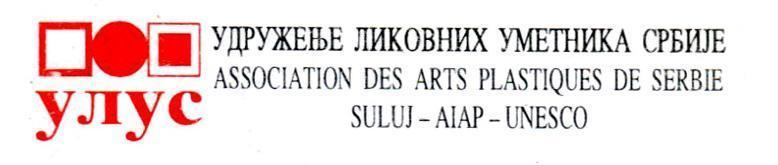 Odgovor Radne grupe Samostalci: AIAP /IAA je međunarodna i međukontinentalna organizacija vezana za UNESCO (citat:  IAA/AIAP (International Association of Art, in English) can be traced to the Third General Conference of UNESCO/// IAA AIAP UNESCO expands over the five continents, and gathers the National Committees region per region: Latin America, Europe-North America, Africa, Asia-Pacific, Arab States.)  Kao što smo i naveli -  IAA Europe je evropska organizacija, član je IAA ali deluje autonomno na polju Evrope tako što države-članice imaju nacionalnog predstavnika. Srbija nema nacionalnog predstavnika u ovoj organizaciji (https://www.iaa-europe.eu/index.php/about-iaa-europe/national-committees) i nije član. Uslovi za članstvo: “Only General Assembly can approve new member.  Procedure starts in Executive Committee which studies statutes of applicant and recommends the GA to approve it or not. Personal presentation during the event is appreciated. New member should represent majority of professional visual artists in its country and be active in fields of social and legal rights of visual artists as fair remuneration, copyright issues, budget for culture etc. Benefit of IAA card comes with membership and new National Committee takes responsibility to promote the card in its country. Please be so kind to send me statutes of your organization and any other documents which could help me and Executive Committee get a better insight into your association. Website or social media page would be also helpful.”Odgovor UO: članske kartice su štampane pre dvadesetak godina kada je ULUS bio članica Internacionalne umetničke organizacije, međutim ima već dosta vremena otkad je izgubio članstvo, a nove članske kartice se nisu pravile. Sada treba sa jedne strane opet da konkurišemo za članstvo u IAA (rok je u avgustu) i sa druge da radimo nove članske kartice (po mogućnosti plastične kartice sa magnetnom trakom). 2. Pitanja UO, US i članovima RG Samostalci i Fer prakse: Kako se planira finansiranje ULUS-a, ukoliko se ukidaju kotizacije tj. participacije za izlagčke programe Udruženja? Da li neko ko predlaže ovakve mere, ima razrađen finansijski plan i finansijsku strategiju i da li su ovi predlozi održivi za ULUS u ovom momentu? Kako nadomestiti nedostatak finansija i čija će biti odgovornost ukoliko Udruženje ne bude moglo da pokrije nužne troškove, isplati plate zaposlenima i organizuje donatorske događaje, posebno u svetlu aktuelnih okolnosti “pandemije” SARS19Corona situacijom?Pitanja postavila Gabriela Vasić, član Suda časti i slikarske sekcije. Odgovor UO: kotizacije: u ovom momentu nije moguće ukinuti kotizacije ali je generalna orijentacija da se one u doglednom periodu ukinu, kada svi napori koje smo učinili ili planiramo da učinimo u ovom periodu (konkursne aplikacije, sponzorstva, itd) počnu da daju rezultate.plan finansijske održivosti: taj posao je u nadležnosti finansijske službe ULUS-a i predviđen jeisplata plata COVID-19: ukoliko ne bude sredstava za isplate plata (usled otkazivanja događaja za koje je ULUS imao potpisane ugovore o ustupanju prostora) isplatiće se prvo obavezni doprinosi u predviđenom roku za sve zaposlene, a za plate će se videti naknadno kako da se reši njihova isplata. Situacija sa COVID-19 jednako pogađa život i rad svih građana, tako da je potrebno naći senzibilna rešenja i sa zaposlenima i sa nadležnim institucijama.